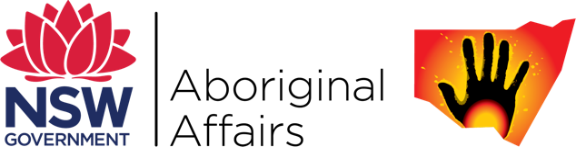 Closing the Gap – Community and Place Grant Program  Approved Applications The first round of Community and Place Grants received 268 applications, with a total of 142 projects being approved funding by the Minister for Aboriginal Affairs. Successful application will roll out projects between 1 January 2023 and 31 December 2023. Source Agency: Aboriginal Affairs NSW Decision Maker: Hon. Ben Franklin – Minister for Aboriginal Affairs NSWAs at 3 April 2023Recipient Organisation or Group (and auspice where relevant)Project Title and Brief DescriptionRecipient LocationSuburbProject LGA Funding Amount (ex-GST)Aboriginal Community Housing LtdACHL Maintenance Vehicle – Koori Housing Maintenance Employment InitiativeThe project involves establishing a housing maintenance team, employing community housing tenants to undertake maintenance and basic repairs on social housing. The maintenance team will undertake basic maintenance tasks previously carried out by contractors. The team will also provide bulky waste collection, implement pest control and provide education on good waste practices to work towards positive behaviour change in waste management and improve health and safety of housing tenants and build pride in the community. This includes purchase a ute and trailer for the maintenance team to carry out the required works for housing tenants and the wider community.Port MacquariePort Macquarie – Hastings$55,000.00Albury Wodonga Aboriginal Health ServiceHealth Promotions Outreach VehicleThis project includes the purchase of an Aboriginal Health Promotions Outreach vehicle (8-12 seater) to service local and other surrounding areas with health education, cultural programs, and community connection events. The Aboriginal Health Promotion Outreach vehicle will allow AWAHS Aboriginal Health Promotion workers and other program staff to facilitates group programs out on country, connect to each other as a community and cultural excursions to aid and facilitate holistic wellbeing.GlenroyAlbury City Council$100,000.00Armidale and Region Aboriginal Cultural Centre and Keeping Place IncACCKP/ IGNITE Small Business Start Up Hub ProgramThe project includes providing a purpose-built workshop/training meeting place to facilitate workshops and conduct IGNITE program. It will also include multiple activities including training of Indigenous facilitators, provision of training workshops. These programs are aimed at delivering self-employment opportunities for the most vulnerable of job seekers who are committed to establishing their own businesses and employing others in the region.ArmidaleArmidale Regional Council$249,634.00Australian Aboriginal Child and Family Services LimitedAACAFS Family Voice Family ChoiceThe AACAFS Family Voice Family Choice will work with Illawarra Shoalhaven communities to co-design, new ways of facilitating Aboriginal Led Family Group Conferencing, Finding Family and Family placement assessment and restoration planning. It will involve a series of workshops with Aboriginal community members to keep families and children connected to country and community and reduce the rate of over-representation of Aboriginal children in out-of-home care.Kiama DownsSouth Coast$100,000.00Awabakal LtdAwabakal Community Clinic Maitland ExpansionThe project is for an expansion for the Awabakal Community Clinic Maitland to respond to growing community demand. It will include the purchase of clinical equipment, office furniture and IT hardware and the engagement of local community partners and Aboriginal contractors to assist with the setup of the new clinic. The new building will provide an Aboriginal health service that is accessible with a full range of health care that the community can access locally.Maitland Maitland City Council$179,675.00Baabayn Aboriginal CorporationCommunity Transport to Attend Baabayn Programs and ActivitiesThis project includes the purchase of a 12-seater bus to support staff in transporting community members to various programs and cultural activities which are held daily through Baabayn Aboriginal Corporation.EmertonBlacktown City Council$67,000.00Bahtabah Local Aboriginal Land CouncilCommunity Rooms Update ProjectThe project includes the refurbishment of Bahtabah Local Aboriginal Land Council to create enough space for all groups to meet comfortably in a culturally safe space. The refurbishment will include and update to the kitchen and air-conditioning services and provide further storage room for groups and services. The Men's group will have a separate space to focus on mental health. The refurbishment will provide the opportunity for board members, groups and community to provide cultural services in a safe and comfortable space.BlacksmithsLake Macquarie City Council$227,467.90Bandaar Walaaybaa Community Hub Aboriginal CorporationPurchase of Bus to Provide NDIS Services to Aboriginal CommunitiesThe Project includes the purchase of a bus to better provide a cultural appropriate service in the communities. The project will support The Hub to accommodate needs such as transport, accommodation and referrals services to reconnect to community at a grass root level as well as to engage services required. The goal is to ensure that individuals and communities are aware of the service and get full value and supports that can be offered under the NDIS to those that are living with or caring for people with a disability.InverellInverell Shire Council$85,000.00Barang Regional Alliance LTDCommunity Bus and Social Enterprise Working TitleThe project involves the purchase of a 22-seater vehicle, managed by the Regional Alliance and utilized in service and program delivery by all nine member organisations. The bus will be a shared community resource enabling the Central Coast Aboriginal community increased access Aboriginal specific services and targeted programs which include, but are not limited to, culturally considered wholistic health and wellbeing, early intervention, employment. education and training, drug and alcohol treatment, intervention and prevention, cultural hubs, land culture and economic development, culture and the arts, legal services and tertiary education and research as well as access to improved methods of transportation.MardiCentral Coast Council$166,170.00Barkindji Maraura Elders Environment TeamFee For ServiceThe Barkindji Maraura Elders Environment Team (BMEET) will purchase new equipment for the Rangers program. The new equipment will enhance and make completing the fee for service contracts efficiently and safely. Fee for service will benefit community in economic gain to create more sustainable employment opportunities and financially support and contribute to Closing the Gap targets locally identified to developing programs to counteract the impacts that stop Aboriginal people from maintaining and fulfilling their goals and dreams.DaretonWentworth Shire Council$99,500.00Barrinang IncorporatedSoothing the Soul - Bundadhaany Girbang (Many Artists)Barrinang Incorporated will deliver a number of Aboriginal art and craft projects to the local community including both children's and adults' art, photography and digital art, Aboriginal art, language, coolamon and weaving workshops. Following these workshops Barrinang will host two exhibitions including food and entertainment for the community.LithgowBathurst$99,907.00Baryulgil Local Aboriginal Land CouncilBaryulgil Cemetery Shelter and Storytelling PlaceBuilding of a shade shelter at the Baryulgil cemetery with seating and a water tank, creation of a part-time position at Baryulgil LALC for a community member to lead monthly maintenance and gardening at the cemetery. The project will also provide employment opportunities for two community members in the construction of the shelter and provide Elders a safe place to sit during sorry business and visiting passed family members. Project includes facilitated workshops to design and develop story board with local artists, Elders and community members that will be installed within the shelter to tell of local history and lineage of families on Country.BaryulgilClarence Valley $84,826.00Bathurst Local Aboriginal Land CouncilBathurst Community ProjectsBathurst Community Projects will see the development of a culturally safe space at the local Hospital for Aboriginal people to sit and connect with culture. The area will include seating, Totem poles and native plants. The project also includes the refurbishment of the Barracks Mens Shelter and a Graffiti Workshops to incorporate the dual naming of Wambuul along the river, providing an opportunity for community to engage with other families and youth. Bathurst LALC will also facilitate a Cultural Camp for youth to learn valuable skills and cultural experiences.BathurstBathurst$100,000.00Bega Local Aboriginal Land CouncilBega Container Cafe Hospitality Training HubThe project will see the construction of a purpose built hospitality training space that can be situated in a prime tourist location that can generate revenue to create sustainable training and employment outcomes. Additionally, the hub can double as an information booth for local Aboriginal tourism ventures. The container café will be situated in the Bega Valley and will provide on the job hospitality training. Once on the job training is complete, the program participants will then be supported to continue to work at the café and it can also be used as a springboard into other employment. School based trainees will also have the opportunity to learn at the space.BegaBega Valley Shire Council$234,972.00Biripi Aboriginal Corporation Medical CentreCommunity Shed/BuildingThe project is to provide a culturally safe environment for community members of all ages on their own land for generations to come though the build and fit out of a community shed. The shed will be fit for purpose for multiple engagement community programs to service the Biripi Community. Some of the program to be run here will include Men's and Women's groups, community meetings and events, health promotions and staff education and training.PurfleetMid-Coast Council$250,000.00Birrigan Gargle Local Aboriginal Land CouncilTransportation for Connection, Social and Emotional WellbeingThe project is to purchase a 12-seater bus to solve a multitude of transportation issues that exist in community. As there is limited public transport in Yamba the project will support community members to attend funerals in remote areas, community events and medical appointments and will include the development of a policy relating to use of the bus.YambaClarence Valley Council$100,000.00Blue Mountains Aboriginal Culture & Resource CentreTargeted Solutions for the Local Blue Mountains Aboriginal and Torres Strait Islander Community – Steam 2This project will support the establishment of a more effective Blue Mounts Community Centre. The project will include essential infrastructure for the organisation’s safety compliance, security, digital inclusion and addresses sustainability in terms of economical running costs. The Centre will accommodate the existing Family, Youth and Elder support programs and activities and provide opportunities for expansion into education and training programs, sector conferencing, cultural events and inter-agency collaborations, rooms for visiting specialists’ consultations and enable the engage with many Blue Mountains schools who regularly request cultural engagement programs.KatoombaBlue Mountains City Council$250,000.00Blue Mountains ACRCTargeted Solutions for the Local Blue Mountains Aboriginal and Torres Strait Islander Community – Steam 1The project will re-establish the Blue Mountains Community Centre and deliver tangible local benefits into the future. The Project includes fit of essentials such as furniture, white goods, electric whiteboard, printer and marketing and signage allowing the Centre to be fully effective and equipped for daily office procedures and regular program activities. KatoombaBlue Mountains City Council$55,098.27.00Bodalla Local Aboriginal Land CouncilBodalla LALC People MoverThe project includes the purchase of a 12-seater vehicle to provide seniors in Bodalla with a weekly program to travel to outside towns for medical, dental, shopping and pharmaceutical services. The vehicle will also be used for other programs such as Youth Homework Centre and Cultural events.BodallaEurobodalla Shire Council$100,000.00Bogan Aboriginal CorporationBusiness Restoration & Upgrades for Bogan Aboriginal CorporationThis project will include the restoration of the Bogan Aboriginal Corporation building, including upgrade of IT equipment and office fit outs. Further to this Bogan Aboriginal Corporation will engage a Policy Consultant to support the upgrade of polices and business plans allowing future growth of the organisation.NynganBogan Shire Council$98,500.00Boomerang Meeting Place IncMogo Cultural Healing Space and Work ShedThe Project includes a Cultural Healing Space and Work shed on the site of the Boomerang Meeting Place, Mogo. The community will gift the centre a traditional Dhurga name. The project will improve the suitability of the Boomerang Meeting Place as a holistic space for current and proposed future programs by extending the current building footprint and deliver culturally relevant and diverse activities with the Cultural Healing Centre to support skills development and improved social and emotional health and wellbeing. The Cultural Healing Space will serve as a self-determined, culturally safe space for First Nations peoples to heal, connect and thrive.Mogo (South)Eurobodalla Shire Council$250,000.00Brewarrina Local Aboriginal Land CouncilConnecting Community & LandThe Connecting Community & Land Project is based on the purchase of a four-wheel drive which will allow the community organisation to oversee the land management of the Mission, Yetta land, upcoming 1043 land, two Aboriginal reserves and to oversee tourism projects.  It also covers the purchase of a people mover which will allow LALC staff to transport community members to and from community activities.BrewarrinaBrewarrina Shire Council$100,000.00Brewarrina Local Aboriginal Land CouncilBrewarrina Community HubThe project aims to expand on successes by creating a place of pride in which the local Aboriginal community can showcase their excellence. This will include landscaping of current owned land with a market garden, an outdoor stage, outdoor seating, a cooking and cleaning facility, and stalls which will allow us to host outdoor market days. The market garden will grow vegetables and native foods, host healthy cooking sessions and educate community on how to cook low-cost healthy meals. The Brewarrina Markets will allow community to sell arts, crafts and other items direct to the public and tourists and the cooking facility, existing boardroom, and outdoor meeting area will become the first choice as a location for service providers seeking to connect with the local Aboriginal community.Brewarrina Brewarrina Shire Council$250,000.00Bularri Muurlay Nyanggan Aboriginal CorporationStrengthening and Expanding Cultural and Educational AccessThe first component of the project is to construct new infrastructure for the Gumbaynggirr Giingana Freedom School (GGFS). The activity will see BMNAC engage contractors to install water play equipment, bubblers and water stations, electronic school bell, shelving for school library and sports equipment shed. The project will also include the purchase of a 22-Seater Bus to support participants and young people at risk to connect with programs, providing supported transport, particularly for after-school learning programs. The bus will also be used for excursions and on country learning.Coffs HarbourCoffs Harbour City Council$240,045.12Bularri Muurlay Nyanggan Aboriginal CorporationYilaami – Cultural Tourism Driving Sustainable Economic DevelopmentThe project aims to collaborate with Coffs Harbour’s leading Aboriginal Corporation to develop a wide-ranging Aboriginal experience in NSW, constructing the 20 cabin Yilaami Eco-Resort. connecting the environment and Aboriginal culture. To assist in the delivery of the eco-resort the project includes the purchase of two vehicles to support the transport of guests around the facility and staff as well the purchase of IT equipment to support resort management including booking and accounting software.Coffs HarbourCoffs Harbour City Council$93,513.45Bullinah Aboriginal Health ServiceInfrastructure SupportBullinah Aboriginal Health Service will purchase locate two demountable clinic and office spaces to provide additional and appropriate working and clinic spaces for the Cabbage Tree Island team after the 2022 Northern NSW floods destroyed and damaged the previous buildings. The project will include Site survey and design consultation, building offsite modular and transport and installations of modular.BallinaBallina Shire Council$250,000.00Bullinah Aboriginal Health Service LtdWell-being Mob BullinahThe project is a health and wellness program, that will achieve social inclusion, community connection, cultural connection as well as connection to country. It will incorporate health and nutrition workshops, including group cooking sessions and group exercise, as well as social and mental support discussions. This program will also fund multi-media equipment, including microphones, a camera, a tripod, computers and editing software. This equipment will be used to film and record group sessions, group talks, and other health practitioner talks that will be shared on social media to virtually educate, motivate and inspire other community members who are non at physical attendance.BallinaBallina Shire Council$99,247.35Bundjalung Tribal SocietyGarihmagala Bundjalung Jagun: Ngulungmal BugalwehnThe Project includes the facilitation of the Caring for Country Program, involving a range of on-country ecosystem management and conservation workshops as well as the creation of a nursery space to facilitate the running of programs for schools, families and elders. Providing an opportunity for community to engage in activities such as propagating edible and native plants (bush tucker), growing food, harvesting and cooking.AlstonvilleBallina Shire Council$100,000.00Bundjalung Tribal SocietyGarihmagala Bundjalung Jagun: Ngulungmal BugalwehnThe project will facilitate bi-monthly community events, including Bundjalung ecological knowledge sharing and story-telling as well as the Look Listen and Learn wellbeing and resilience workshops. The project will also include the erecting of existing nursery infrastructure, the purchase of a new shard and installation of solar and water harvesting.AlstonvilleBallina Shire Council$250,000.00Burrundi Theatre for Performing Arts LtdWarangesda Festival 2023The Warangesda Festival will bear witness to two unique days of Wiradjuri Arts, Culture and Music as a major Wiradjuri Cultural festival. It offers endless entertainment, opportunities to learn, and hands-on activities that are live and present for the Wiradjuri Community in the Western Riverina.  This addresses a great social need in this regional remote area of the Western Riverina Wiradjuri that has seen very high levels of youth suicide and early deaths. This festival will bring healing, joy, culture and connectedness on a sacred historical site for our Wiradjuri Community.Surry HillsMurrumbidgee Council$166,800.00Butucarbin Aboriginal CorporationButucarbin Dance and Drama ProgramThe project will support Aboriginal children, young people and women with the opportunity to participate in a physically fun and creative way of addressing their social and emotional wellbeing through dance and drama workshops. The project includes the purchase of a vehicle to support families in address any transport barriers that may impact abilities to attend.HebershamBlacktown City Council$100,000.00Colly Connected Indigenous CorporationGallarinbaraay Thurri-liThe project will include the development of important community spaces including a community gym and kids sensory room which will focus on important issues identified by the local Collarenebri community such as employment, skills development, social cohesion, cultural awareness, physical & mental health & wellbeing, and in turn will lead to an increase in a sense of belonging, self-determination, active participation in community events and gatherings, employment/training opportunities and connection to country.CollarenebriWalgett Shire Council$99,706.00Colly Gamilaraay Indigenous CorporationColly Mobile Outreach ServicesThe Colly Mobile Outreach Services initiative will be of benefit to Elders and people living with disabilities within community and is aimed at supporting individuals in staying independent and in their own home for longer. It will also assist individuals who are transport disadvantaged owing to physical, social, financial, cultural and/or geographic factors. The project will include the purchase of an outreach vehicle as well as the engagement of staff and drivers to run the program.GlebeWalgett Shire Council$88,500.00Coonabarabran Local Aboriginal Land CouncilRepairs and Renovations to Old Police Residence – 96 John Street, CoonabarabranThe project will include the repair and renovation of the old Police residence to establish the house to become a welcoming and sustainable Aboriginal Medical Service. This will provide a place where all members of the local Aboriginal community from young babies to elders feel totally comfortable and welcome to attend knowing that there is a provision of medical services that best targets their needs.CoonabarabranWarrumbungle Shire Council$246,016.00Cullunghutti Aboriginal Child and Family Centre Aboriginal CorporationPurchase a Community BusCullunghutti will purchase 22-seater coaster bus to strengthen the capacity in delivering these much needed social, emotional, educational, cultural programs to our community. The community bus will be utilised for current programs including Koori Culture Club, Women’s group, Playgroup, Elders group, Long day Care and Preschool excursions.NowraShoalhaven City CouncilCullunghutti Aboriginal Child and Family Centre Aboriginal CorporationUpgrade of Cullunghutti Early Learning Centre PlaygroundThis project supports the upgrade of the playground at Cullunghutti Early Learning Centre. The project will include the architectural design of the new playground that supports cultural connection to country. This includes the removal of old equipment and installation of new equipment such as natural garden beds, climbing wall and slide, sensory equipment, yarning circle and bush tucker garden.NowraShoalhaven City Council$100,000.00Dalaigur Pre-School and Children's Services Aboriginal CorporationGetting to Dalaigur & Scribbly Gum DalaiTo streamline and compliment Pre-School transport service, by adding a 12-seater vehicle to the centre that all staff are able to drive. The vehicle will also have the ability to be adapted for wheel-chair access. The additional vehicle will provide the potential to increase bus runs to reach other areas of our community and to take the children on excursions and out on Country.West KempseyKempsey Shire Council$62,898.00Darkinjung Local Aboriginal Land CouncilDarkinjung Local Aboriginal Land Council Community HubThe project will see the refurbishment of the original premises of Darkinjung Local Aboriginal Land Council to develop the Darkinjung Community Hub. This space will support the local Aboriginal community to have a common area that can be used for meetings and gatherings, while also providing a platform for local emerging Aboriginal businesses and enterprises to establish themselves in partnership with Darkinjung. The Community Hub will be available to services such as Service NSW, Human Services and local Aboriginal Organisations to deliver community programs and for cultural services in teaching Darkinjung history and Aboriginal Culture.WatanobbiCentral Coast Council$203,676.20Deadly Connections Community and Justice Services LimitedBugmy Justice ProjectThe Bugmy Justice Project will seek to enhance justice outcomes for Aboriginal people in sentencing and reduce custodial sentences by providing the Court with a written report on the personal and historical circumstances of the person and recommendations for community-based alternatives. The Project will be piloted for 12 months and will include Judicial and legal professional education, training and resources, recruitment and training of community volunteers, report preparation and submission to the Courts, a Full-Time staff member to walk with Bugmy participant on their journey, engagement with the Bugmy Justice Project Steering Committee and evaluation and sharing of evidence. In identifying the needs of the person Deadly Connections is able to recommend Aboriginal community-based alternatives to custodial sentences that address these needs, promoting healing and breaking the cycle of incarceration.Marrickville Summer Hill$250,000.00Dorodong Association Incorporated 230 Davidsons Road Dorrigo NSW 2453Towards Greater Levels of Empowerment and Truth TellingThe project will enhance the cultural values and activities and will include, creating extra activities by purchasing materials to support on ground activities, implement language programs, increase cultural activities for our youth and establish special healing programs.Dorrigo Bellingen$32,000.00Dunghutti Elders Council (Aboriginal Corporation) RNTBCDunghutti Community Connecting our People to their Country: Purchase of 22-Seater BusThis project is the purchase of a 22-seater Toyota Coaster Deluxe bus to replace the existing bus owned by the Dunghutti Elders. The new bus will be modified to include a fully fitted and certified wheelchair hoist and Q-Straints for two wheelchairs. It will include a hands-free speaker system for phones and music. The bus will support the facilitation of safe access to Country for all members of the Dunghutti/Thunghutti community.South Kempsey,Kempsey Shire Council$165,814.55Dyirri-Bang-Gu Aboriginal Corporation Aged Care ServicesLets Go!This project will support the purchase of a safe and accessible vehicle to transport Elders to activities, events, and medical appointments. The vehicle will have capacity to transport Elder client/s plus fit mobility aids in the rear of the vehicle.Broadwater (South)Griffith City Council$75,000.00Eden Local Aboriginal Land CouncilSeeding a Commercial Aboriginal Rangers Program in Eden – The (SCARPE Project)The project will establish a sustainable and commercially viable Aboriginal Rangers enterprise. Through the strategic use of seed funding essential resourcing requirements will be secured and developed. The Aboriginal Rangers enterprise will operate primarily within the boundaries of the Eden Local Aboriginal Land Council across Aboriginal owned land, public and private land. Commercial services provided will initially target typical land and sea management activities with the intent to broaden its scope of services to related and emerging fields.Broadwater Bega Valley Shire Council$249,704.00First Hand Solutions Aboriginal CorporationIndigiGrow Cultural & Environmental Learning Place & Motor VehicleThe Project includes the construction of a Cultural and Environmental Learning Place at La Perouse Public School, allowing students to learn culture, connect to country and learn how to care for country and an opportunity pass on cultural knowledge in a culturally safe space. The project also includes the purchase of a van to be used during the construction of the Cultural and Environmental Learning Space as well as pick-up and delivery of plant and materials at the newly constructed native plant nursery at Matraville High School. Phillip BayRandwick City Council$99,000.00First Nations ResponseFNR on Solid GroundThe project will support the purchase of a van, freezer and additional shelving, creating a permanent space to safely store foodbank products and enable the safe transport of food deliveries between the pop-up food banks for community.MarrickvilleInner West Council$100,000.00Forster LALCForster LALC Community BusThe Forster LALC Community Bus will be used for a variety of community activities and events. The community Bus will enable community participation and connection to Mob and Country. Such activities like the Elders Olympics, Yarning circles, school holiday activities, group activities and day trips would be possible.ForsterMid-coast Council$70,000.00Gadigal Information Service Aboriginal CorporationKoori Radio Studio UpgradeThe upgrade and replacement of equipment in Redfern Koori Radio studios from analogue to digital allowing Koori Radio to modernise and broadcast radio services 24/7 to community through FM and digital. Koori Radio will broadcast first nations music and be informed about Indigenous news businesses and services.RedfernCouncil Of The City Of Sydney$250,000.00Gandangara Local Aboriginal Land CouncilAboriginal Conservation & Land Management Program – Eco Depot ProjectThe project will build and establish an eco-sustainable Depot at the Aboriginal lands on Heathcote Ridge. The Eco Depot will establish a fully functional facility, complete with fit out furniture and resources, for the Aboriginal Conservation & Land Management Team to carry out key eco-cultural projects. This will include the purchase of shipping containers and all resources required, landscaping and signage. Community will be invited to an official ceremonial opening will feature a Welcome to Country, smoking ceremony, didgeridoo and traditional dance.LiverpoolSutherland Shire Council$250,000.00Gandangara Local Aboriginal Land CouncilRestoring & Protecting Our Lands – Mobilising our team through transportationPurchase of a tailored and Aboriginal designed work vehicle that will include toolbox fit out and modification for purpose-use by our Culture, Heritage & Land Management team at the Eco Depot. The vehicle will enable the team to protect and conserve 850 hectares of protected Aboriginal land across Heathcote Ridge and help to mobilise three current projects including Aboriginal Conservation & Land Management Trainee Program, Rehabilitating Heathcote Ridge and Aboriginal Cultural Conservation in the Cumberland Plains. The project will also include a design competition to involve the community with the winning artist taking part in the co-design of the vehicle wrap.LiverpoolSutherland Shire Council$93,504.00Glen Innes Local Aboriginal Land CouncilNgurra Biiban (Good Camp) – Upgrading Community Facilities at The WillowsNgurra biiban (Good Camp) will upgrade and improve community access to facilities at an important site for community, The Willows. The Willows is regularly used by Community for cultural camps, NAIDOC celebrations, and community events, as well as a place where the community can return to country and spend time on the land. 
This project will replace 27-year-old existing visitor facilities with new, fit for purpose, permanent accessible toilets and showers. It will also add an accessible toilet to the existing conference centre and solar power will be installed. Accommodation units will also be upgrades with new furniture and bedding. Glen InnesGlenn Innes Shire$199,250.00Gloucester Worimi First Peoples Aboriginal Corporation (GWFPAC)Improving Our Community AccessibilityGloucester Worimi First Peoples Aboriginal Corporation project includes the purchase of vehicles, ongoing management and maintenance with a focus on using these vehicles to assist the community to access ongoing social, health and education programs and activities.GloucesterMid-coast Council$86,000.00Gunida Gunyah Aboriginal CorporationTransitional AccommodationThis funding will enable Gunida Gunyah to purchase a home to further support Aboriginal people who are homeless. The home will operate as a transitional housing property and provide clients with access to safe and secure accommodation. Clients who temporally reside in the transitional housing property will have access to culturally appropriate supports through Gunida Gunyah's existing Transitional Housing Program.GunnedahGunnedah Shire Council$250,000.00Gurehlgam CorporationGurehlgam - Transport ProjectThe Gurehlgam transport project will see the purchase of a 12 seater bus to support community members to access a range of services and programs including visits and cultural management practices undertaken by First Nations Elders and community members, and opportunities to travel to group and cultural community events and other outreach services.GraftonClarence Valley Council$80,539.24Gurehlgam Corporation LimitedRefurbish & Fit Out of Yarrawarra Bush Tucker CaféThis project will renovate and fit out the existing bushtucker cafe connected to an Indigenous Regional Gallery at Yarrawarra Aboriginal Cultural Centre. The cafe services all cultural programming and events at Yarrawarra. The project will include the refurbishment of the cafe with more suitable and complaint materials as well the upgrade of the septic and pump system at the centre.GraftonCoffs Harbour City Council$250,000.00Hay Aboriginal Corporation Community Working Party (HACCWP)HACCWP Cultural Camp'sThe Project will enable the youth of the community to be engaged through cultural camps. The project includes purchase of a bus and additional camping equipment to hold cultural camps for youth including other services such as mental health and social and emotional wellbeing services.HayHay Shire Council$88,000.00Hay Aboriginal Medical Service (HAMS)Hay Aboriginal Community Cultural and Events CentreThe project is to develop an underutilised area at the Hay Aboriginal Medical Service to build an office area for the Youth/Mental Health worker, providing a culturally safe and confidential area. The project will also see the refurbishment of a large shed, providing a cultural/community events area for use all year round. The shed will undertake a refit including new flooring and ceilings, a kitchenette and areas for all community to enjoy including Youth and Elders.HayHay Shire Council$235,000.00Illawarra Aboriginal CorporationCulture and Language for WomenThis project will involve engaging Aboriginal Elders to teach Aboriginal women Culture and Language. This will include an 18-week program teaching Dharawal language to local Aboriginal woman and other cultural activities such as walks on country and sharing of knowledge and history in these locations, emu feather belts and possum skin cloaks.WollongongWollongong City Council$24,540.00Illawarra Koori Men's Support GroupBetter Bunbari's Behaviours – Transport ProgramThis project will replace a large volunteer driven 22-Seater bus with a smaller 12-seater vehicle and a car to support Illawarra Koori Men's Support Group to better commit to a reliable transport service for the Better Bunbari's Behaviours program. The project will widen the scope of casework and broaden the capacity and limitations on cultural activities such as back to country trips and camps.Albion Park RailShellharbour City Council$100,000.00Illawarra Local Aboriginal Land CouncilCaring for Country and Closing the GAP: Increasing ILALC's Land Management CapacityThis project aims to capitalise on current opportunities to expand services and area of operation, responding directly to the community's aspirations, interests and directives. This project will work with the Aboriginal community to develop and implement a successful and sustainable Wingecarribee Environmental Services unit and to expand the services offered by the Illawarra Environmental Services unit. Through the purchase of a complete set of environmental services equipment and a fully equipped off-road vehicle the unit will achieve training, upskilling and full-time employment of Aboriginal community members. Additionally, this project will develop and deliver youth engagement programs that will teach young people from the community about the natural and cultural values and the importance of Caring for Country.WollongongWollongong City Council$249,972.00Illawarra Local Aboriginal Land CouncilDhungung (Food) Share – Food Security ProjectDhungung (Food) Share is an essential program currently aiding families on low incomes, experiencing food insecurities, with healthy and nutritious food resources. To support the ongoing reliability of the program, this project will include the purchase of a shipping container and large fridge for excess food to be safely stored, a vehicle for transporting community to pick up food items and laptops to support the facilitation of the program. These resources will also be used to support community members to attend medical appointments or school trips to further provide benefit to the community.WollongongWingecarribee Shire Council$88,172.20Jagun Aged and Community Care LimitedJagun Yilldaan (Homeland Sacred Pathway)The project includes the construction of an 80 square metre shed on existing land to enable undercover events, group sessions, training sessions, meetings and cultural services for the Aboriginal and Torres Strait Islander community. When the shed is not being used for these purposes it will be utilized to provide undercover car parking for vehicles to prevent hail and violent storm damage. The project also includes the purchase of two motor vehicles to support client service delivery. Moonee BeachCoffs Harbour City Council$95,000.00Jali Local Aboriginal Land CouncilCabbage Tree Island Community Flood Recovery and Re-establishment ProjectThe Cabbage Tree Island Community Flood Recovery and Re-establishment Program will contract three new positions to support in the re-establishment of the Cabbage Tree Island Community.  There is significant ongoing work to be undertaken to understand what will be required to re-establish the community, including whether it will need to be relocated as well as ensure all aspects of the recovery are community led. The three positions include a Project Support and Engagement Officer, a Housing Liaison Officer, and a Community Disaster Consultant. Contracting these roles will enable Jali Local Aboriginal Land Council, as the land and housing owner, and Aboriginal Housing Provider, to focus on the medium to long term needs of the Cabbage Tree Island community.BallinaBallina Shire Council$248,240.00Jana Ngalee Local Aboriginal Land CouncilMalabugilmah and Baryulgil Community Led TransportThe Malabugilmah and Baryulgil Community Led Transport initiative is a community led and designed transport service for the two remote communities of Malabugilmah and Baryulgil communities. The project will include purchasing a 12-seater Toyota Hiace van with disability access which will be run by a community committee established to manage the bus service. The project will also include a professional development opportunity for community members to build their digital capacity to develop skills in the digital space through participating in workshops, training and development with Agency in Design, a 100% owned and run Aboriginal business. The project will also include support for four community members (two from each community) to apply for and get their open license.MalabugilmahClarence Valley Council$184,263.00Jerrinja Local Aboriginal Land CouncilJerrinja Wandi Wandian Cultural Education, Engagement and Activation ProjectThis project will address the ongoing challenges and urgent priorities faced by Jerrinja community in regard to a lack of understanding, appreciation, respect and acknowledgment of Jerrinja Wandi Wandian Traditional Country and Culture. The project will run in several stages including community connectiveness and engagement and education and sharing, a cultural heritage research group and information management as well as cultural heritage recording.Orient PointShoalhaven City Council$236,000.00Joonga Land and Water Aboriginal CorporationNew Vessel for Local Economic Growth and Indigenous Youth Employment/Career Pathways on CountryThe project focuses on the identification and purchase of a new vessel that is critical in resolving a major capacity bottleneck within the organisation. The new vessel is of critical importance in order for Joonga to secure additional contracts, scale their operation. It will be used to deliver on the existing Eurobodalla Smart Drumline contract as well as the delivery of additional commercial maritime opportunities identified in collaboration with Department Primary Industries, therefore creating employment opportunities for local Aboriginal youth on country.NaroomaEurobodalla Shire Council$190,000.00Justiz Community LimitedAboriginal Mentor ProgramThe project supports the growth of Justiz successful youth mentoring program through the sourcing of two vehicles and a Mentee Kit. The vehicles will assist with transport for young people who require additional support, where transport can be an ongoing challenge as well as the resources in the Mentee Kit in recognition of affordability challenges. The Kit will include prerequisites for health and fitness groups and materials for cultural art groups. SydneyNewcastle City Council$96,802.00Katungul Aboriginal Corporation Regional Health and Community ServicesKatungul Community BusThe project is the acquisition of a 20-seater community bus with the primary use to provide transport support for the newly established Domestic Violence facility at Bega as well as to provide other group transport needs across services.NaroomaBega Valley Shire Council$100,000.00Katungul Aboriginal Corporation Regional Health and Community ServicesKatungul Community TransportThe Katungul Community Transport Project includes the purchase of 3 patient transport vehicles to support the expansion of clinic spaces on the South Coast. The Community Transport includes both local and long-distance trips including those for NDIC and clinic patients and community access for childcare, schooling, training and community events.NaroomaEurobodalla Shire Council            $141,000.00Kempsey Local Aboriginal Land CouncilDunghutti Bitha (River) Mulumngu (Sea) Banduunggakayi (Mountain) Dhitiyn (Country) ProgramThis project includes obtaining the appropriate vehicles, materials and equipment for the Kempsey LALC working on country team to be able to scale up their operations and seek future contracts with other departments including Transport NSW, National Parks and Wildlife Services, Local Land Services, Dune Care, Forestry Corporation and Kempsey Shire Council. The Project will work toward the future goal to take back management and control of nearby National Parks in partnership with other leading Aboriginal organisations to become a stand-alone, self-sufficient business enterprise practicing Aboriginal cultural land management practices in order to heal country and regenerate Dunghutti culture.KempseyOxley$250,000.00La Perouse Local Aboriginal Land CouncilBummers BusTo eliminate current restrictions of transport the LALC will purchase a 12-Seater bus for the La Perouse Youth Haven Program. The vehicle will be used daily in coordination with rostered programs, some venturing to various locations to complete activities, attend meetings, complete shopping and/or provide transport for our annual camps and carnivals. The vehicle will also be accessible to individuals and business connected to the La Perouse Aboriginal community.La PerouseRandwick City Council$79,662.00La Perouse Local Aboriginal Land CouncilGamay Multimedia StudioThe La Perouse Local Aboriginal Land Council will establishment a multimedia studio on behalf of La Perouse Local Aboriginal Community Alliance. The multimedia studio will support the various services and programs in the La Perouse Aboriginal Community to promote and educate both the local Aboriginal community and the broader community. The multimedia studio will also be accessible to individuals and business connected to the La Perouse Aboriginal community. The multimedia studio intends to utilize various mediums, such as video, sound, graphics, animation, text and photography, to enhance the circulation and interaction of information across all demographics within community. It will also feature film and audio recording, editing programs and equipment, and permanent podcast set up ensuring community members have access to information and services enabling active participation in community.La PerouseRandwick City Council$216,315.00Lightning Ridge Local Aboriginal Land CouncilLightning Ridge Local Aboriginal Land Council Yard Maintenance Enterprise EstablishmentThe project involves the purchase of the remaining components required to establish a lawn maintenance small business. This includes the purchase of a vehicle and a purpose-built lawn maintenance trailer as well as a few pieces of office furniture required to establish the administrative area for this program. This project supports the youth employment initiative of a Lawn Maintenance and Community Service program including basic lawn and maintenance work to be delivered in the local community.Lightning RidgeWalgett Shire Council$84,492.27Little Yuin Preschool Family Centre Aboriginal CorporationReplacement School Bus – New 22-Seater BusLittle Yuin Preschool will replace their existing service with a new 22-Seater Bus, an essential service for children from low-income families who are at risk of discontinuing preschool. The new bus will be fitted with sash seat belts and 7 anchor points allowing the fit of child seats to increase safe travel for younger children. The bus will be primarily used for to transport children to attend preschool and for excursions.Wallaga Lake Aboriginal CommunityBega Valley Shire Council$140,197.00Many Rivers Regional Housing Management Service Aboriginal CorporationNorth Coast Office ExpansionThe Project supports May Rivers Aboriginal Housings recent expansion in service delivery through the set up a second office on the North Coast as well as lease of a vehicle, ensuring continuance of delivering best practice services and meeting community needs in social housing and community support.Port MacquariePort Macquarie – Hastings Council$96,568.37Maranguka LimitedSupporting Aboriginal Young People – Wampali Youth HubThe Project will allow The Wampali Youth Hub to be open for extended hours - from morning to midnight, supporting young people to be home early and off the streets diverting them away from anti-social or criminal behaviours such as drug and alcohol use and abuse. A bus (akin to a night patrol) run serviced by experienced youth workers will search for youth to transport them to the Hub or home.  Upon receiving extra equipment and stretched programs the Youth Hub will become a one-stop-shop for youth activities, services, and support. The dedicated staff has currently stretched its expertise and seeking further equipment, resources, and vehicles to provide ongoing flexible and alternative learning options for our disengaged youth who are reluctant to engage with formal education.  The project will support The Hub in being appropriately resources with IT equipment which includes digital activities, the inclusion of gym and boxing equipment, and the purchase of a bus for the nightly bus service.BourkeBourke Shire Council$249,763.16Menindee Local Aboriginal Land CouncilKeeping Kids ConnectedThe Keeping Kids Connected project is to establish a kids club offering children and young people the opportunity to do after school and weekend activities that are culturally strong and that keep them active, healthy, out of trouble, connected and supported with education. The project will aim to employ a local Aboriginal person to manage the project and the kids club. Delivered from Menindee Local Aboriginal Land Council the project will offer various activities including cooking and language lessons, homework club and sports and on country activities.MenindeeCentral Darling Shire Council$100,000.00Merrimans Local Aboriginal Land CouncilCTG in Community Transport and Fire SafetyThe Project will include the purchase of two vehicles to support the Discrete Community of Wallaga Lake. The first vehicle will be a bus that will help transport the Community to appointments, events, employment, medical appointments and support the Elders to move around the area. The second vehicle will be a flat top Truck or Ute that will be especially designed to house a slip-on fire unit. This small investment will allow the community to host their own firefighting unit with no current firefighting facilities in place.AkoleleEurobodalla Shire Council$100,000.00Min Min Aboriginal CorporationMaruma-li Giwirr (Healing Kamilaroi/Gamilaraay Men)Min Min Aboriginal Corporation will deliver a twelve-month program to strengthen youth and men to culture and community. Expert presenters will provide workshops on men's health, anger management, dealing with stress, budgeting and money management, addiction and other topics as driven by the participants. A strong sense of self determination and connection to culture will be provided by local Elders and opportunities for on country activities. The program will create connected Kamilaroi/Gomeraay men and youth, to each other, to community more broadly to stakeholders and service provider and to land, water, sky and culture to support overall wellbeing and the opportunity to thrive.GunnedahGunnedah Shire Council$100,000.00Mirrimpilyi Muurpanana Aboriginal CorporationPurchase of Vehicles The project will include the purchase of two vehicles to allow the organisation to continue to provide Out of Home Care support and early intervention services to make it safe for children and families through ongoing case management, education, training and information sessions.MenindeeCentral Darling Shire Council$100,000.00Miyay Birray Youth Service IncMiyay Birray Vehicle & TrailerThe project includes the purchase of a vehicle and trailer to allow more staff to do community programs as well as providing the ability to take more equipment out for community days such as youth holiday programs and community service days.MoreeMoree Plains Shire Council$75,719.00Miyay Birray Youth Service IncMiyay Birray Community CentreMiyay Birray Youth Service will construct a fit for purpose Community Centre to support an expansion of programs and services to the Aboriginal community in Moree and as a community use facility. The current programs to be run at the Community Centre will include early education programs, case management, holiday engagement activities and an afterhours youth drop-in centre for Aboriginal you people. The centre will host an Aboriginal social enterprise supporting employment of young people and offer a space for community events such as funerals, wakes and cultural celebrations in a culturally safe and accessible venue.MoreeMoree Plains Shire Council$250,000.00Moree Sports Health Arts and Education Academy Aboriginal CorporationAcquire, Refurbish, Repair, Renew Our FutureThe Project will enable the purchase of the property at Moree which is currently leased by SHAE from the Moree Plains Shire Council. Proposed project also includes the upgrading of the original Administration Building which includes improvements to the Auditorium and kitchen which is widely used for community gatherings, meetings, programs and events. The location of the Academy provides a convenient and accessible venue providing activities to model good health behaviours and peer support. The Academy supports the collaboration strategy of MPSC to build capacity of our disadvantaged communities and drive a process of positive change within the precinct.MoreeMoree Plains Shire Council$170,000.00Murdi Paaki Collarenebri Coordinating CommitteeDhiirra-Li Health Careers and Training HubThe Hub will provide a space for young people enrolled in health TVET programs at the local school to obtain work experience and training; attend basic clinical skills classes run by the doctors, nurses and allied health; access 24/7 online tutoring support and build their understanding of careers in health. The project will involve the appointment of a Project Coordinator for the Hub. The Project Coordinator will work with the local school, students, parents and TAFE to market the opportunities for health careers in Collarenebri.CollarenebriWalgett Shire Council$100,000.00Murrin Bridge Aboriginal Health Service (MBAHS)Upgrade to 10 Foster St Lake Cargelligo (MBAHS)The project will see revitalised plant and equipment installed at The Murrin Bridge AMS at Lake Cargelligo to further enhance the services that are currently provided. The purchase of the equipment will be undertaken by current staff with the installation of required CCTV and Security lighting systems being undertaken by local contractors employing local Aboriginal workers.Lake CargelligoLachlan Shire Council$90,000.00Murrin Bridge Preschool Association IncorporatedConnecting to Country at MurrinThe capital works project includes the renovation and extension to the existing Murrin Bridge Pre-School and the addition of new building to accommodate a community services hub. In addition to extending the preschool building, the capital works project includes a culturally specific landscaping strategy, including three educational landscape zones, each tailored to local vegetation and learning outcomes. Facilitated by local Aboriginal Elders, the landscape strategy will encourage and celebrate the transfer of traditional knowledge providing a culturally safe and appropriate educational setting for Aboriginal children. The project will enhance facilities for the local preschool and Murrin Bridge community, providing additional indoor and outdoor space, a multi-space for community events and gatherings and dedicated office space and health facilities for other services.Murrin BridgeLachlan$100,000.00NAISDA Dance CollegeKinship and Connection – NAISDA Youth Dance and Culture Workshop Program 2023Kinship and Connection is an extensive one-year program of cross-disciplinary creative and cultural outreach youth workshops, performance and engagement activities for up to 240 First Nations high school students and young people on Darkinjung Country. Utilising NAISDA’s extensive creative and cultural training experience, a total of 16 outreach workshops will be delivered in 6 local high schools and 2 Aboriginal community organisations. Each venue will host 2 workshops for a capacity of 30 First Nations students per venue to develop their cultural awareness, and contemporary Aboriginal dance and visual art skills in a fun and engaging setting. Students will work with First Nations visual and performing arts industry professionals and learn contemporary Indigenous dance, song, language, visual art and cultural practice with a strong and enriching focus on connection to culture, kinship and Darkinjung Country.KariongCentral Coast Council$109,269.00Namatjira Haven Drug and Alcohol Healing CentrePurchase a New Electric Powered Skywell E-Crew 12 Seater Van to Replace an Ageing Petrol Powered Toyota HiacePurchase of an eco-friendly 12-seater van to transport residents to appointments and activities. The van will replace the current aging vehicle and will complement the existing fleet vehicles and bus. The van will be shared with the planned sister service for women and children expected to open in the coming years.AlstonvilleBallina Shire Council$105,000.00Namatjira Haven Drug and Alcohol Healing CentreNamatjira Haven Security and Data Cabling Equipment and Infrastructure UpgradeThe project enables a complete replacement of the existing CCTV security system to better monitor across the premises, including remote monitoring by authorised staff, and improve WHS. It will also enable significant improvement in ICT across the local area network and connectivity to cloud based computing by replacing old data cabling and wall ports, tidying up the cable system, better patching into switches, and removing obsolete telephony cabling that is cluttering ceilings. The Residents' Arts Room and Office Storage Room will also be upgraded to prevent inundation during storms.AlstonvilleBallina Shire Council$38,101.00Narromine Local Aboriginal Land CouncilCulture GardenThe Culture Garden Project will create a culturally significant place to hold workshops, a resource for schools and a place for community to visit and reflect. The project will enhance a space owned by the LALC previously known as the Market Garden and will include landscaping services, providing shelter and signage for visitors so the space can be used all year round. Traditional plants and bush tucker gardens with signage will create a link for youth to history and the front showroom will house artefacts, picture and history for visitors to connect our community, strengthening and empowering our youth with knowledge and connection to history and culture.Narromine Narromine Shire Council$50,000.00National Aboriginal Sporting Chance Academy ( NASCA)Pathways ProgramEngagement of a dedicated Pathways Lead resource to focus on supporting young people to develop their Post-School Plans from Year 10 through to Year 12. This will allow for regular connection points over the course of the year and more personalised support. A series of participatory and engaging workshops led by mentors and Indigenous role models across various fields that encourage our young people to think broadly about their futures. Breaking down gender norms around career paths will be an important component of these workshops.RedfernBourke Shire Council$221,600.00Ngaimpe Aboriginal CorporationVehicles for The Glen for WomenThe Glen for Women is New South Wales first Aboriginal community controlled residential rehabilitation centre for women. The centre runs a holistic program based on physical, mental, spiritual & cultural healing. Community is part of the healing process, which means our program involves being out in the community through cultural trips & activities, volunteering, yarning groups, bush walks & seeing nature, and getting involved at as many community events as possible. The Project will purchase two vehicles, the first being a 12-seater van that will help take groups of women out on Cultural trips and activities and the second being a ute that will allow clients to be part of and organise community events.TuggerahCentral Coast Council$99,990.00Ngambri Local Aboriginal Land CouncilNgambri LALC Cultural Connections ProgramNgambri LALC will purchase a vehicle and equipment as well as the engagement of a Contract Manager to support the establishment of the Ngambri LALC Cultural Connections Program. This will include a Rangers Program, Cultural Burning and Land Management, Cultural tours and Cultural camps and activities.QueanbeyanQueanbeyan-palerang Regional Council$248,484.00NSWALC Employment and Training LtdTechnology Solution – Improving Access and Service DeliveryThis project is designed to improve access to mental health support from by installing virtual meeting room technology across five Illawarra and South Coast offices; and to increase understanding of how clients view the services and improvements that can be made to improve the organisations effectiveness by introducing a Net Promoter Score system.Parramatta Wollongong City Council$98,910.00Nungaroo Local Aboriginal Land CouncilAboriginal Community Hall Renovation and UpgradeThe project will insulate and reline the Nungaroo Aboriginal Community Hall and paint the interior. This also includes the addition of two more unisex toilets, to complement the single ambulant toilet that currently exists. The project will provide space for Aboriginal community groups and wider community during natural disasters.QuirindiLiverpool Plains Shire Council$97,250.00Orana Haven Aboriginal CorporationTransport upgrade for Orana Haven Residential Rehabilitation CentreThe project is an upgrade of essential transport equipment for existing and future residential clients at Orana Haven. The delivery of the project will involve the purchase of a Hiace bus, coaster bus and box trailer. The purchase of a trailer and two fit for purpose transport vehicles, will assist Orana Haven facilitate various program initiatives and effectively manage transport needs for future and existing intakes.GongolgonBrewarrina Shire Council$200,192.15Orana Haven Aboriginal CorporationUpgrade of Orana Haven Hub Facility Settings and ResourcesThe project is an upgrade of essential Hub resources and equipment for existing and future clients of Orana Haven and Weigelli Hubs. It will involve upgrades to existing appliances, equipment and education resources. The upgrade aims to promote an educational, fresh, welcoming and culturally inviting space for clients seeking treatment support in the Hubs.GongolgonBrewarrina Shire Council$76,513.87Orange Aboriginal Corporation Health ServiceOAMS Safety Upgrade: Traffic, Cyber & Physical SecurityThe OAMS Safety Update will include the refresh of traffic, cyber and physical security for the Orang Aboriginal Corporation Health Service. It will include an update from analog to digital CCTV across the 5 buildings, a cyber safety upgrade to ensure patient privacy and health data confidentiality and a multi-purpose path to allow clients to access all levels of service.OrangeOrange City Council$230,732.00Orange Aboriginal Lands CouncilProcurement – Land Management EquipmentThis project supports Orange LALC in sourcing a 4-door Ute, a zero-turn ride on mower and a Hydraulic tip trailer, giving the LALC the ability to continue to provide land management and yard maintenance services, to meet community demand, build capacity and increase employment and training opportunities.OrangeOrange City Council$92,917.00Pathways together Aboriginal CorporationPathways Together Cultural ConnectionsThe Pathways Together Cultural Connects Project includes refurbishment of the existing cafe located at the Growing Futures Nursery so that it may be used for training and food preparation services. It also includes the establishment of an Aboriginal Men's Shed with attached services to provide skills development and employment opportunities.  Equipment will be purchased to facilitate the learning experiences, and the continuance to vie for contracts for vulnerable people to gain stable employment. The Project will provide multiple and complementary support mechanisms that recognise the interdependence of learning with cultural identity, physical, spiritual and mental health and wellbeing, and will improve education and career development outcomes.DubboDubbo Regional Council$175,600.00Pius X Aboriginal CorporationKiah Preschool New BusKiah Preschool will purchase a new bus to allow the continuance of transporting preschool aged children to and from school, supporting families to keep children enrolled in the service.MoreeMoree Plains Shire Council$100,000.00Pius X Aboriginal CorporationExtension for Kiah PreschoolThe project will see an extension to Kiah Preschool to provide an additional 24 places at the Centre. The extensions will include a new learning space and additional accessible toilets as well as an access ramp. The reception area will also be updated with a parent interview space and an office for the Centre Coordinator.MoreeMoree Plains Shire Council$249,317.00Redfern Youth Connect (Australia) LtdRYC Young Mob ProgramRedfern Youth Connect Young Mob Program will upgrade two mini-bus vehicles to enable safe transportation of young people through the year including in both school term and school holiday periods. The buses will support between 50-100 Aboriginal young people in attending offsite activities such as excursions and cultural camps.RedfernCouncil Of The City Of Sydney$86,620.30Redfern Youth Connect (Australia) LtdRYC 12-Seater BusesThe project supported the upgrade to two 12-Seater Buses to enable safe transportation of young people throughout the year in both school term and school holiday periods. Redfern Youth Connect provide catered after school activities and this project will support the opportunity to build upon school holiday programming, with a mix of structured activities, outings and cultural activities.RedfernCouncil Of The City Of Sydney$132,074.00Riverina Medical and Dental Aboriginal CorporationFit and HealthyThis project will renovate an existing unusable shed into a gymnasium and well-being centre. The shed is located within the car park of our Medical Practice and Dental/Administration building. The project will employ a builder to gut the building and repurpose into a useful space to enable the provision of culturally appropriate health and well-being services that aim to reduce the risk factors associated with Closing the Gap for Aboriginal people. The facility will conduct exercise sessions for individuals and will run programs targeted to groups such as elders, women, pregnant women and children.Wagga Wagga Wagga Wagga City Council$250,000.00SEARMS Community Housing Aboriginal CorporationSocial Venture Enterprise Infrastructure and Equipment EstablishmentSEARMS is developing a Social Venture Enterprise (SVE) to provide property care, maintenance and gardening services to our housing tenants. The SVE will improve social economic participation, tenant sustainability and reduce cost management of engaging independent trades and services. Better utilisation of owner’s funds for repairs and maintenance.
SEARMS currently has a casual crew of Aboriginal and Torres Strait Islanders (most which are tenants in the SEARMS managed properties in the local region) employed who undertake property cleaning, yard clearing and minor maintenance. This project will provide job security, career pathways and financial independence for the local community in an Aboriginal owned business.Batemans BayEurobodalla Shire Council$234,601.00South Coast Women's Health & Welfare Aboriginal CorporationStrong Women, Strong Culture, Strong PlaceThis project will deliver a range of activities to support women’s connection and reconnection to community and culture. The activities will form a coordinated experience for participants designed to address this loss of connection and associated isolation. The project will combine healing-based activities, art-based activities, language, song and creativity workshops, physical exercise, work-based experience in our traditional bushfood garden and kitchen and camps on country. The project will bring women together with other community workers, cultural peer mentors and Elders and intensive support services.NowraShoalhaven City Council$230,000.00Tamworth Aboriginal Medical ServicePurchase of Wheelchair Accessible Toyota Coaster for Community and Staff Transport for Tamworth Aboriginal Medical Service (TAMS)The project includes the purchase of a Toyota Coaster bus with wheelchair access to enhance Tamworth Aboriginal Medical Service ’s (TAMS) ability to deliver culturally appropriate, high quality comprehensive holistic, primary, and allied healthcare to the local Aboriginal and Torres Strait Island communities within their footprint. The bus will be used to provide Elders, youth, community, and TAMS staff, transport to attend events on Country such as NAIDOC and Reconciliation, Elder's, Men's and Women's groups, sporting events, a range of essential appointments and mobile consultations.TamworthTamworth Regional Council$166,699.00Tamworth Local Aboriginal Land Council Build Amenities Infrastructure at TrelawneyThe project will install a new toilet and shower block inclusive of a septic system at the Tamworth LALC's property Trelawney within a precinct which includes a conference centre, accommodation facilities, outdoor education space, yarning circle and a working shearing shed. The additional toilet facilities are required to meet growing demand and use of the on-farm facilities and will position the LALC to increase hire and use of the existing infrastructure. The primary beneficiaries of the project are the young people targeted by the many programs at the site which are cultural, recreational and educational, and provide employment pathways and development opportunities.TamworthTamworth$250,000.00Taree Indigenous Development and Employment (TIDE) Ltd Purchase of a 12-Seater Toyota Bus with Disabled Access and a Driver Training VehicleThe project includes the purchase of a 12-Seater Bus and vehicle to support the transport of clients to various Aboriginal Programs including the Diver Licensing Access Program. The bus will also include the provision of a wheelchair lift for disabled clients.TareeMid-coast Council$98,024.00Tharawal Local Aboriginal Land Council Healthy in Culture for a Healthy meThe project will include the purchase of a 12-seater bus and a suitable trailer to pick up participants, particularly Elders, to bring to the Land Council, groups activities and various cultural programs. It will also include the establishment of a cultural dance group, native bushtucker garden and the provision of culturally appropriate books and toys for an early childhood playgroup. To connect the community and keep them updated with programs the LALC will also redesign their website.CouridjahWollondilly$89,951.00Tobwabba ACMS  Tobwabba ACMS – Community BusTobwabba ACMS Community Bus Project includes the purchase of a minibus, allowing the transport of multiple patients and/or community members at one time to attend medical appointments, Elders groups, day trips and cultural outings. The bus would also be used to assist with Child Youth and Family activities, breakfast club and the homework centre.ForsterMid-coast Council$70,000.00Toomelah Local Aboriginal Land CouncilInstallation of Service Ramp to the Toomelah Aboriginal Community CentreThe project entails the development of design for the construction of a service ramp to facilitate and improve access and usage to the Toomelah Aboriginal Community Centre.BoggabillaMoree Plains Shire Council$49,500.00 Towri Aboriginal CorporationOutdoor RefurbishThe project will see the refurbishment and maintenance of the play area at Towri Aboriginal Children’s Centre, including replacement of boundary fencings, sandpits and sunshades, installation of a soft fall area, paint and restore timber seating and decking and engagement of Aboriginal contractors to complete the works.South BathurstBathurst Regional Council$100,000.00Tranby Aboriginal Co-operative Limited'"Mentoring our Mob" in Partnership with Mentoring MenTranby will partner with Mentoring Men to deliver the "Mentoring our Mob" program that will actively engage within the local community to increase opportunities and connections to develop a whole of community approach against the Closing the Gap outcome targets. The project will deliver programs for Aboriginal community members through education, mentoring and career pathways.GlebeCouncil Of The City Of Sydney$249,450.00Tranby Aboriginal Co-operative LimitedoutLOUD First Nations LGBTIQA+ Story and Writing ProgramThe outLOUD First Nations LGBTIQA+ Story and Writing Program will build skills and confidence with First Nations LGBTIQA+ community members to value and share their stories while building community and cultural connection. The program will run for 42 weeks and includes the contracting of a part-time Co-ordinator, establishment of a community-based Fist Nations LGBTIQA Advisory Group and a series of monthly social and cultural events. The Project will also include structured training in recording, interviewing sharing stories from participants in through creative writing workshops and a series of podcasts.GlebeCouncil Of The City Of Sydney$95,700.00Turool Kore Ltd Yananga Wakali Aboriginal Men's Transitional AccommodationYananga Wakali Aboriginal Men's Transitional Accommodation is a Pilot Project with a primary focus on supporting Aboriginal Men exiting the Cessnock Correctional Facility and supporting these men to safely adjust & transition back into the community and family. The project will see a complete fit-out of a transitional house for Aboriginal men exiting incarceration and provide transport for clients to access essential supports, services and programs.BlacksmithsLake Macquarie City Council$136,413.53Tweed Byron Local Aboriginal Land CouncilAboriginal Junior Ranger Education Program & TBLALC Life Skills ProgramThis project consists of two education programs for local Aboriginal youth, including youth at risk. Firstly, an Aboriginal led Junior Ranger education program for local Aboriginal youth on Ranger activities including native fauna and flora identification and conservation, cultural burning, invasive pest management, tourist management and education and communication skills with stakeholders in the Tweed and Byron areas. Life Skills programs will also run in both the Tweed and Byron area for weekly sessions for up to 20 participants and are directed to Aboriginal youth at risk.Tweed HeadsTweed Shire Council$98,780.00Tweed Byron Local Aboriginal Land Council Aboriginal Cultural/Environmental Mentoring ProjectThis project consists of TBLALC contracting two Aboriginal cultural/environmental experts for a 12-month period to work with the Aboriginal and wider community, in conjunction with Elders, on cultural and environmental projects in the Tweed and Byron Shires. These projects will consist of education workshops on Aboriginal culture and heritage for the Aboriginal community, and where appropriate, the wider community and environmental projects such as cane toad musters, fox trapping, cultural burning and traditional water management. This project will enhance TBLALC's work to represent the interests of the Aboriginal community in accord with local Aboriginal knowledge and practices, and within established local cultural protocols. It will also offer TBLALC an opportunity to work with the wider community who have repeatedly asked for workshops and educational opportunities to learn about local Aboriginal culture. Tweed HeadsTweed Shire Council$189,000.00Twofold Aboriginal Corporation Twofold Car UpgradeTwofold Aboriginal Corporation will increase the number of appropriate vehicles for use across a broad range of community needs. With the increase of cars for the organisation, Twofold Aboriginal Corporation will transport community members to and from health care specialists across the LGA. Additionally, the current a 12-seater bus will receive modification to allow for older members and people living with a disability the same access to health, community and social outings.Broadwater (South)Bega Valley Shire Council$28,004.00Wagga Wagga Local Aboriginal Land Council Restoration of the Historic Brucedale School – Aboriginal Cultural CentreThe restoration of the Historic Brucedale School to provide an Aboriginal Youth Cultural Centre. The Youth Centre will deliver Aboriginal Youth and Cultural Programs focusing on mental health outcomes. The project will create safe space for mentoring by Elders, and provisions to work with other service providers. These programs will be offered year-round with opportunities for social participation and cultural connection. The renovations will include an Art Gallery where young people can create their own artwork as well as learn Aboriginal art techniques from local Aboriginal artists.Wagga WaggaWagga Wagga City Council$250,000.00Wahroonga Aboriginal Corporation Raymond TerraceWahroonga Tidda's Boolarng Healing ProgramWahroonga Aboriginal Corporation will deliver the Tidda’s Boolarng Healing Project to support women, men and their families who are affected by Domestic Violence in the Port Stephens LGA. The service will work with an initial cohort selection of 25 participants. Tidda’s Boolarng Healing Program approach will be centred on the use of a case management approach with the goal to improve the health, social and emotional wellbeing of participants including hosting of Women's Groups. The Project will train Aboriginal women to become trainers, mentors and advocates, will increase community understanding about the impacts of family, community and domestic violence on women and children, and to increase the capacity of participants to report violence. The Project will include recruiting of a project management and implementation team to deliver the Boolarng Project.Raymond TerracePort Stephens$178,294.00Wanaruah Local Aboriginal Land CouncilAboriginal Elder Group and Aboriginal Youth Group Support ProgramThe WLALC spends significant time supporting the local Aboriginal Elder Group, the local Aboriginal Youth Group and the local Aboriginal Men’s Group. The purchase of a 12-Seater Bus will allow the LALC to further support community members by transporting Aboriginal Elders, Youth groups and Aboriginal Men’s group to events, seminars and cultural events, playing a key role in supporting health and wellbeing for Aboriginal community groups.MuswellbrookMuswellbrook Shire Council$94,990.00Waranwarin Tharawal Child and Family CentreTransport Access – Purchase of New BusesWaranwarin Early Learning Centre (ELC) will purchase new vehicles to continue to provide a transport service for children to access high quality education and care. Waranwarin ELC offer a culturally appropriate educational program, including a school readiness, embedding Aboriginal perspectives across all areas. The project will enable staff to continue to provide transport to families from across the Campbelltown Local Government Area to Waranwarin Early Learning Centre.AirdsCampbelltown City Council$250,000.00Warlga Ngurra Women and Children's RefugeSafer Families ProjectThe Safer Families Project will support Aboriginal and Torres Strait Islander families (including adults and/or children) impacted by all forms of family violence and abuse. This will be done through transport to assist families in seeking the appropriate care, education, and support in re-establishing their lives to have a brighter future free from family violence and abuse.WallsendNewcastle City Council$71,400.00Weigelli Centre Aboriginal CorporationThe Recovery ProgramThe Recovery Project will include the purchase of a bus and trailer to transport Rehabilitation clients to day-to-day activities, community events and significant sites or events that hold cultural and spiritual importance. Reconnecting people to their cultural roots and incorporating respect for themselves, families and community will be the emphasis of their recovery pathway.Darbys FallsCowra Shire Council$146,616.00West Wyalong Local Aboriginal Land CouncilIndigenous Weaving WorkshopThe project is to provide our female members and the wider community with an opportunity to gather together in a safe and friendly environment in regular weaving projects. Providing an opportunity for connection to culture, in providing culturally appropriate community connections while building support networks and skills.West WyalongBland Shire Council$21,359.00Wilcannia Local Aboriginal Land CouncilReconnecting to Culture and CountryThe aim of the project is to reconnect Aboriginal students and youth between the ages of 12-25 years with their culture and country by undertaking regular visitations to areas such as Weinteriga Station, Paroo Darling National Park, Mutawintji National Park, Winbar Station and Kinchega National Park. To support the visitations and camps the project will include the purchase of camping equipment, community consultants and advisors and bus hire for travel to the locations.WilcanniaCentral Darling Shire Council$103,200.00WildflowerSustainable Futures Development ProgramThe Sustainable Futures Development program will engage and contract a Project Manager and a Landscaping and Safety Consultant to set up systems and procedures for employee management and training, project establishment and management, and capacity building. The project will enable Wildflower to build capacity to employ and train Aboriginal and Torres Strait Islander people and youth.RedfernCouncil Of The City Of Sydney$93,600.00Winangakirri Aboriginal CorporationTharrampiya Ngurrampaa – Taking Care of CountryWinangakirri Aboriginal Corporation will purchase fit for purpose equipment allowing the ability to protect and look after the cultural and natural values Indigenous Protected Area of Mawonga Station, a significant part of the traditional lands for Ngiyampaa Wangaaypuewn people. Programs for continuing to manage the land includes cultural knowledge and heritage, fire management, pest management, biodiversity management, visitor management and partnerships and training.NericonCarrathool Shire Council$237,952.00Winanga-Li Aboriginal Child and Family CentreWinanga-Li ACFC RedevelopmentWinanga-Li aim to complete a refurbishment of services to create a safe and inclusive environment for community. The project will include new fencing for the Early Learning Centre as well as creation of further workspaces within the centre. Winanga-Li will also refurbish the Out of Home Care office space to meet the growing demand of staff in the space. In addition, the centre will purchase a larger bus to increase the capacity of vulnerable children who can access transport.GunnedahGunnedah Shire Council$222,425.00Wiradjuri Wellington Aboriginal Town Common Aboriginal CorporationWorking TogetherThe project is to purchase the necessary equipment and building needed to house said equipment to allow visitors, community members, and participants, to be involved in WWATCAC's programs of cultural art activities and spiritual practices which includes community engagement.WellingtonDubbo Regional Council$85,904.00Wonnarua Nation Aboriginal CorporationWonnarua Healing Centre – Deadly Cultural Programs infrastructureThe project is it increase the usable and accessible infrastructure property owned by Wonnarua Nation Aboriginal Corporation. Works on the property will include creating accessibility pathways, building a disabled toilet, upgrading the electrical infrastructure and installing shipping containers which will be used to house equipment, create an office site for bookings and provide a space for temporary accommodation. By implementing this infrastructure project, it will allow the opportunity to run cultural immersion programs specifically aimed at youth at risk in the Aboriginal Guardianship program.SingletonSingleton Council$249,700.00Yaegl Traditional Owners Aboriginal Corporation RNTBCYaegl Cultural Education and Employment Training InitiativeTo establish a combined cultural education, employment training and business base on Country where the local Aboriginal Community can come together in a welcoming and comfortable day visit or overnight camp setting. It will offer the opportunity for elders, families and young people to teach and learn their traditional culture and language. In association with the commencement of the first stage of the Yaegl’s Yuraygir Camping business, it will also offer an in-house employment and business training opportunity for community.YambaClarence Valley Council$250,000.00Yaegl Traditional Owners Aboriginal Corporation RNTBCYaegl Cultural Education and Employment Training InitiativeThe project will purchase a 12-seater Commuter Van for the Yaegl Traditional Owners Aboriginal Corporation (YTOAC) to be used for community and enterprise operations. The vehicle will be a multipurpose vehicle to be used by the Yaegl community for transporting workers and trainees for the Yaegl Wadyarr Gargle Land and Sea Contracting team, Yuraygur Camping activities associated with the cultural camp at Ashby and for general community use for the revitalisation of Yagel culture, language and undertaking of traditional cultural practices.YambaClarence Valley Council            $100,000.00Yalagan Indigenous Corporation The REVIVE Work, Earn and Learn – Prison Rehabilitation ProgramThe Revive Program is an initiative aimed at supporting Aboriginal and Torres Strait Islander prisoners to adjust to life back in the community both before and after their release from prison. Revive is a day release work program that offers participants the opportunity to complete an industry relevant, paid traineeship as a full time employee, working with one of Yalagan Indigenous Corporation's (YIC) corporate partners in the lead up to their release from prison. This project will see the support of fund one-off set up costs associated with the program including the purchase of a bus for transporting participants to and from their correctional facility to the day release work and learn location.AlexandriaBlacktown City Council$93,950.00Yana Yirabana Aboriginal CorporationMany Voices – Penrith Aboriginal CommunityThe project will compile and translate the data, and the voices of community into prioritised actions, that will form the basis of Yana Yirabana’s Community Plan. This will give us short- and medium-term actions and goals to work on beyond this project. The results will also be shared with local Aboriginal and mainstream organisations and agencies who are working in the CTG areas. The results could potentially drive the formation of an inter-agency working group to address the systemic issues that are getting in the way of achieving the CTG goals that are prioritized. In addition, the project will hold focused conversations at Community BBQ's, Aboriginal Men’s and Women’s Groups and families attending Aboriginal cultural activities. Intentional Focus Groups will also be held.South PenrithPenrith City Council$90,000.00Yarkuwa Indigenous Knowledge Centre Aboriginal CorporationMobile Skills Van Project (Mobile, commercial grade kitchen development)The Mobile Skills Van Project will assist in increasing and sustaining higher personal and household income for our Aboriginal families in the area. The purchase of a catering van will expose youth and unemployed Aboriginal community members to work experience opportunities, hands on learning opportunities, business development opportunities and career and training pathway options in a culturally safe environment that is adapted to their own personal learning style. The van will also be utilised across community events such as community funerals, on country events and school and sports carnivals.DeniliquinEdward River Council$88,885.00Yindyamarra Ladies IncYindyamarra Ladies Craft GroupYindyamarra Ladies Inc. together with the Gilgandra Aboriginal Community will offer a weekly opportunity for Aboriginal women within the Gilgandra LGA to meet and participate in meaningful activities such as arts & crafts. Women attending will be given the opportunity to meet with Aboriginal women of the Gilgandra community from all walks of life and from all age groups. The group allows Aboriginal women to use and teach traditional sewing and craft techniques amongst each other. Meeting together in a shared space, which is safe and welcoming looks to provide an opportunity and culturally safe activity for Aboriginal women to join in. The key message of this program is about recognizing Aboriginal women's needs for social and emotional connection within our community while fostering their creative interests and skills in a way which allows a self-recognition of ability.Gilgandra Gilgandra Shire Council$18,000.00Yoorana Gunya Family Healing Centre Aboriginal CorporationEssential Services and Community Infrastructure ProjectThis project aims to improve the effectiveness of the organisation by implementing a health system IT upgrade to continue to deliver outstanding care and avoid productivity loss. The installation of a new server will provide opportunities to better service clients and meet organisational goals. Purchase of additional transport fulfils the increasing need to continue to remove barriers to our community to access health and social and emotional wellbeing care.ForbesForbes Shire Council$85,047.04Yurruun Aboriginal CorporationBuilding Inclusion at Yurruun Cultural CentreAboriginal trainers will be engaged to increase knowledge in mental health wellbeing and increasing skills in mindful self-regulation and Aboriginal artists will be engaged to install a public art mural at the Yurruun Cultural Centre. Young Aboriginal people will be provided with free lessons to enable them to obtain their driver’s licence, and this will be underpinned by a Safer Driver’s course to increase the safety of young Aboriginal people on our roads. White Card training will also be provided to young Aboriginal people, providing a platform for them to pursue careers in the booming construction industry. The Yurruun Cultural Centre will be fitted out with IT equipment and furniture to support their growing programs, which will close the digital divide for Aboriginal and non-Aboriginal residents in community and also provide a culturally safe place for training, education, homework, exploring online opportunities for jobs and courses and also engaging in Yurruun programs.InverellInverell Shire Council$99,535.00Total:Total:Total:Total:$20,025,988.85